Tweet by U.S. Ambassador to the U.N. Regarding the U.N. “Commission of Inquiry” on IsraelJuly 28, 2022https://twitter.com/USAmbUN/status/1552663142815121410 Ambassador Linda Thomas-Greenfield@USAmbUN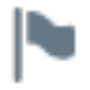 United States government officialThere should be no place for such antisemitism and anti-Israel sentiment at the @UN. These remarks by a COI commissioner at @UN_HRCcannot go unaddressed.